ГИГИЕНА ЗРЕНИЯРебенку с хорошим зрением рекомендуется делать перерыв в занятиях каждые 40 мин., при слабой близорукости - через каждые 30 мин. Во время 10-15-минутного перерыва желательно, чтобы ребенок бегал, прыгал, смотрел в окно, делал гимнастику для глаз.Дошкольникам рекомендуется смотреть телевизор только в выходные дни, а за компьютером прово-дить не более 15-20 мин. в день.Оптимальное расстояние от книги или тетради до глаз ребенка - 40 см. Родители могут измерить это расстояние вместе с ребенком и научить его правильно сидеть за столом.Занятия бегом, плаванием, теннисом способствуют улучшению кровоснабжения зрительного аппарата и его оптимальному отдыху при интеллектуальных нагрузках.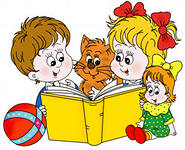 